Základní škola a Mateřská škola Brumovice, okres Břeclav, příspěvková organizaceJídelní lístek		Týden	 od:  15. 6. 2020	do: 19. 6. 202015. 6. 2020	16. 6. 2020	17. 6. 2020 18. 6. 2020 19. 6. 2020Jídlo je určené k okamžité spotřebě.Pitný režim je zajištěný celý den! Denně je k obědu možnost výběru šťávy, vody nebo mléka.Změna jídelníčku vyhrazena.Zodpovídá: vedoucí ŠJ Veronika VeseláVaří: Milena Sedláčková, Martina Stejskalová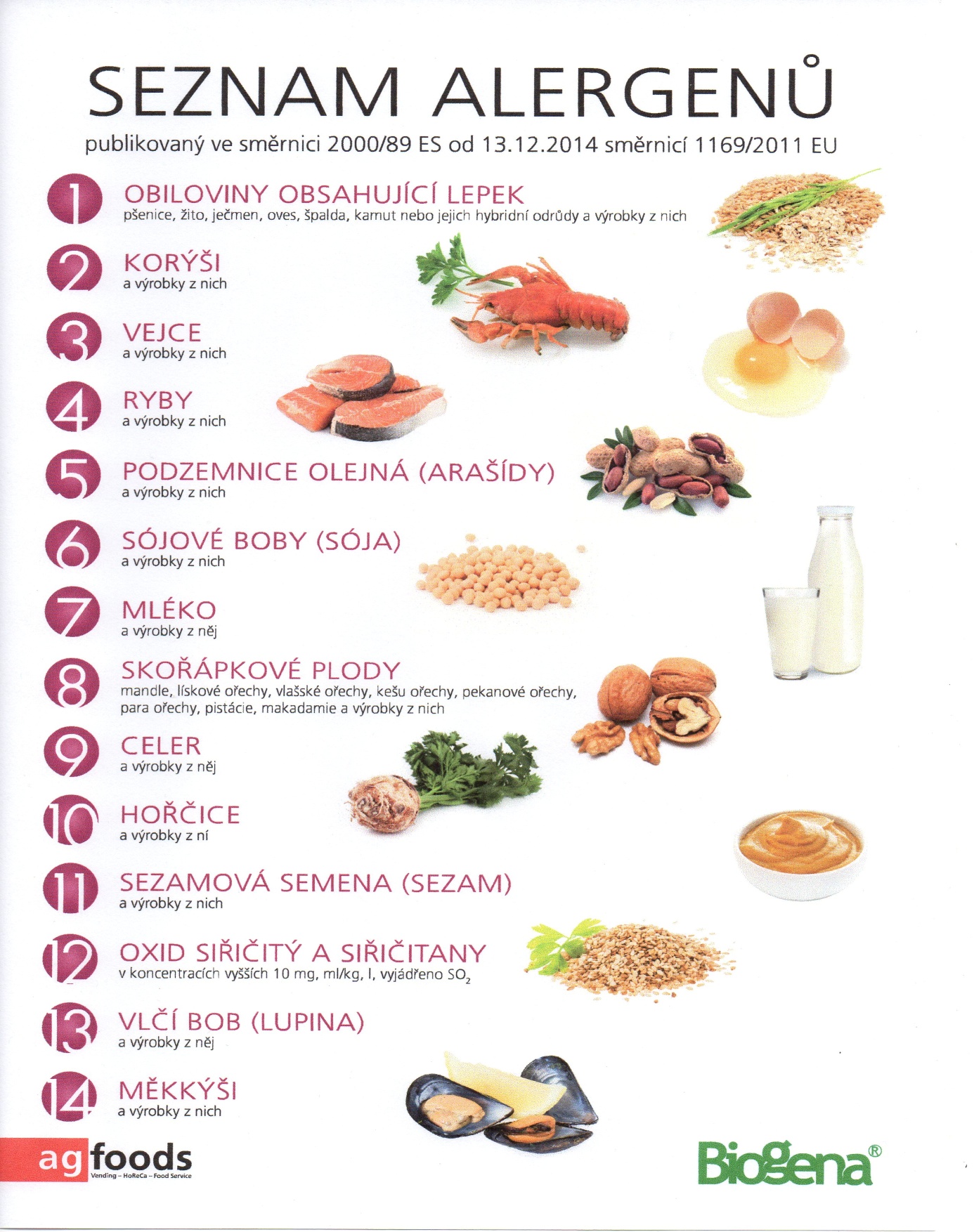 OBILOVINY  OBSAHUJÍCÍ  LEPEK:          1	a)     pšenice					b)     žito					c)     oves					d)     špalda  					e)     kamut Pondělí1a,71a,7PřesnídávkaPřesnídávkakrupice, ovoce, šťávakrupice, ovoce, šťáva1e,91e,9PolévkaPolévkacibulačkacibulačka1a,3,71a,3,7ObědObědpalačinky plněné zeleninou, ZŠ ovoce, šťávapalačinky plněné zeleninou, ZŠ ovoce, šťáva1ab,71ab,7SvačinaSvačinažitnopšen.chléb s česnekovo-sýrovou pomazánkou, šťávažitnopšen.chléb s česnekovo-sýrovou pomazánkou, šťávaPondělí1abd,6,7,810,111abd,6,7,810,11PřesnídávkaPřesnídávkaHimalájský chléb s kuřecí pomazánkou, ovoce, ochucené mlékoHimalájský chléb s kuřecí pomazánkou, ovoce, ochucené mléko1e,91e,9PolévkaPolévkakvětákovákvětáková1a,3,71a,3,7ObědObědsekaná, rajská omáčka, těstoviny, šťávasekaná, rajská omáčka, těstoviny, šťáva1ab,7,91ab,7,9SvačinaSvačinažitnopšen.chléb s celerovou pomazánkou, šťávažitnopšen.chléb s celerovou pomazánkou, šťávaStředa1ac,3,7,111ac,3,7,11PřesnídávkaPřesnídávkasezamová bulka s vaječnou pomazánkou, ovoce, mlékosezamová bulka s vaječnou pomazánkou, ovoce, mléko1a,91a,9PolévkaPolévkakapustovákapustová1a,101a,10ObědObědkrálík na hořčici, šťouchané brambory s cibulkou, kompot, šťávakrálík na hořčici, šťouchané brambory s cibulkou, kompot, šťáva1ab,4,71ab,4,7SvačinaSvačinažitnopšen.chléb s tuňákovou pomazánkou, zelenina, šťávažitnopšen.chléb s tuňákovou pomazánkou, zelenina, šťávaČtvrtek1b,6,7,10,11,131b,6,7,10,11,13PřesnídávkaPřesnídávkacelozrnný rohlík s luštěninovou pomazánkou, ovoce, mlékocelozrnný rohlík s luštěninovou pomazánkou, ovoce, mléko1ac,4,7,91ac,4,7,9PolévkaPolévkarybí s krutonyrybí s krutony77ObědObědrizoto s kuřecím masem, okurek, šťávarizoto s kuřecím masem, okurek, šťáva1ab,71ab,7SvačinaSvačinažitnopšen.chléb s máslem a strouhanou mrkví, šťávažitnopšen.chléb s máslem a strouhanou mrkví, šťávaPátek1a,3,7Přesnídávkamakový závin, ovoce, bílá káva9Polévkazeleninová s jáhly1a,4,7Obědrybí filety na másle, bramborová kaše, okurkový salát, voda1ab,7Svačinažitnopšen.chléb s pažitkovou pomazánkou, zelenina, šťáva